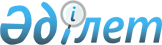 Об оказании дополнительной социальной помощи социально-уязвимым категориям граждан
					
			Утративший силу
			
			
		
					Решение маслихата Мугалжарского района Актюбинской области от 27 октября 2009 года N 154. Зарегистрировано управлением юстиции Мугалжарского района 3 декабря 2009 года за N 3-9-110. Утратило силу решением маслихата Мугалжарского района Актюбинской области от 21 декабря 2012 года № 66      Сноска. Утратило силу решением маслихата Мугалжарского района Актюбинской области от 21.12.2012 № 66 (в РЦПИ не поступало).      

В соответствии со статьями 6, 7 Закона Республики Казахстан от 23 января 2001 года "О местном государственном управлении и самоуправлении в Республике Казахстан" и подпункта 4) пункта 1 статьи 56 Бюджетного кодекса Республики Казахстан от 4 декабря 2008 года, в целях социальной защиты отдельных категорий граждан в связи с повышением цен на продукты питания районный маслихат РЕШИЛ:



      1. Оказать социальную помощь в размере 3000 тенге следующим категориям граждан:



      1) малообеспеченным семьям, получающим государственную адресную социальную помощь;



      2) Пенсионерам с учетом базовой доплаты получающим минимальную пенсию и ниже минимальной пенсии;

      Сноска. Подпункт 2 в редакции решения маслихата Мугалжарского района Актюбинской области от 23.12.2010 № 216 (вводится в действие по истечении десяти календарных дней после первого официального опубликования).



      2. Социальная помощь оказывается ежемесячно за счет средств районного бюджета путем индивидуального перечисления на лицевые счета получателей.



      3. Признать утратившим силу решение районного маслихата "Об оказании дополнительной социальной помощи социально-уязвимым категориям граждан" от 26 марта 2009 года N 100, (зарегистриврованное в реестре государственной регистрации нормативно правовых актов за N 3-9-99 от 6 мая 2009 года, опубликованное 20 мая 2009 года в районной газете "Мұғалжар" за N 25) и отменить решение районного маслихата "О внесении дополнения в решение районного маслихата за N 100 от 26 марта 2009 года "Об оказании дополнительной социальной помощи социально-уязвимым категориям граждан" N 151 от 25 сентября 2009 года.



      4. Настоящее решение вводится в действие по истечении десяти календарных дней после первого официального опубликования и распространяется на правоотношение с 1 апреля текущего года.      Председатель внеочередной            Секретарь

        девятнадцатой сессии        районного маслихата

        районного маслихата            И.Б.Пыхтеев                 С.С.Салыкбаев
					© 2012. РГП на ПХВ «Институт законодательства и правовой информации Республики Казахстан» Министерства юстиции Республики Казахстан
				